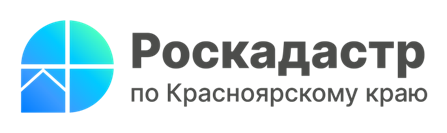 Нужно ли разрешение на строительство вспомогательного строения:комментарий краевого Роскадастра	В Роскадастр по Красноярскому краю обратился гражданин. Он планирует возвести на участке для ИЖС баню и навес. Гражданина интересует, потребуется ли для этого разрешение на строительства. 	В краевом Роскадастре рассказали, что разрешений на строительство, а также соответствующих уведомлений не потребуется, если строение будет отнесено к вспомогательному. В данном конкретном случае строения должны соответствовать хотя бы одному из следующих критериев:	- располагаться на земельном участке, предоставленном для индивидуального жилищного строительства, либо для ведения личного подсобного хозяйства (приусадебный земельный участок), либо для блокированной жилой застройки, либо для ведения гражданами садоводства для собственных нужд, в том числе являться сараем, баней, теплицей, навесом, погребом, колодцем или другой хозяйственной постройкой (в том числе временной), сооружением, предназначенными для удовлетворения гражданами бытовых и иных нужд, соответствующих виду разрешенного использования земельного участка, на котором постройка, сооружение созданы (создаются), при этом количество надземных этажей строения или сооружения не превышает 3 этажей и его высота не превышает 20 метров.	Кроме того, строение или сооружение признаются вспомогательными если:	-   строение или сооружение строится на одном земельном участке с основным зданием, строением или сооружением (далее - основной объект), 	- строительство строения или сооружения предусмотрено проектной документацией, подготовленной применительно к основному объекту, и предназначено для обслуживания основного объекта; 	- строение или сооружение строится в целях обеспечения эксплуатации основного объекта, имеет обслуживающее назначение по отношению к основному объекту, не является особо опасным, технически сложным и уникальным объектом, его общая площадь составляет не более 1500 кв. метров, не требует установления санитарно-защитных зон и размещается на земельном участке, на котором расположен основной объект, либо на земельных участках, смежных с земельным участком, на котором расположен основной объект, либо на земельном участке, не имеющем общих границ с земельным участком, на котором расположен основной объект, при условии, что строение и сооружение вспомогательного использования технологически связано с основным объектом.	Напоминаем, что в случае возникновения вопросов, которые касаются объектов недвижимости и сделок с ними, в том числе составления договоров и соглашений, выполнения кадастровых работ и комплексных кадастровых работ, а также выездного обслуживания, любое заинтересованное лицо может обратиться в консультационные центры Роскадастра на территории Красноярского края. Подробную информацию о предоставляемых услугах можно получить по телефону: 8 (391) 202 69 41.Филиал ППК «Роскадастр» по Красноярскому краюВладислав Чередовтел. 8 (391) 202 69 40 (2433)сот. 8 (923) 312 00 19pressa@24.kadastr.ru